DOHODA O SPOLUPRÁCIČESKÁ AGENTURA PRO STANDARDIZACI, státní příspěvková organizace 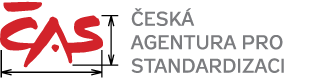 se sídlem Biskupský dvůr 1148/5, 110 00 Praha 1IČO: 06578705zastoupený Mgr. Zdeňkem Veselým, generálním ředitelem(dále jen jako „Agentura“)aKABINET PRO STANDARDIZACI, o. p. s.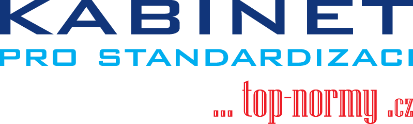 se sídlem Pod Altánem 99/103, Strašnice, 100 00 Praha 10IČO: 28984072zastoupený Ing. Liborem Dupalem, ředitelem společnosti(dále jen jako „KaStan“)společně dále i jen jako „strany“uzavřely níže uvedeného dne tuto dohodu o spolupráci:článek IÚčel dohodyÚčelem této dohody je zabezpečování a rozvoj dosažené úrovně spolupráce mezi stranami v rozsahu jejich působnosti při ochraně oprávněných zájmů podle § 6 zákona č. č. 22/1997 Sb., o technických požadavcích na výrobky, v platném znění, stejně jako při zajišťování požadavků a naplňování povinností vyplývajících z přímo použitelných předpisů Evropské unie, mezinárodních smluv, kterými je Česká republika vázána, a také z členství v mezinárodních a evropských normalizačních organizacích v oblasti zapojování spotřebitelů jako slabší a zúčastněné strany do procesů a produktů standardizace. článek IIVýchodiska spolupráceAgentura je státní příspěvkovou organizací zřízenou Úřadem pro technickou normalizaci, metrologii a státní zkušebnictví (dále jen „Úřad“) na základě ustanovení § 5 odst. 2 zákona č. 22/1997 Sb., o technických požadavcích na výrobky a o změně a doplnění některých zákonů, ve znění pozdějších předpisů.KaStan je nezávislou obecně prospěšnou společností založenou Sdružením českých spotřebitelů (SČS). Cílem je zvyšování bezpečnosti a kvality výrobků a služeb vytvářením a podporou funkce nástrojů zajišťujících účinné zapojení spotřebitelů do standardizačních procesů (technická normalizace, certifikace a posuzování shody, akreditace, dozor nad trhem), včetně uplatňování technických předpisů a norem ve prospěch spotřebitelů a korektního trhu.KaStan v přímých vztazích anebo prostřednictvím SČS mj. na základě dohody s Národní radou osob se zdravotním postižením ČR (NRZP ČR) v oblasti technické normalizace a dalších oblastech standardizace současně zastupuje a zohledňuje i zájmy osob se zdravotním postižením v ČR,jako členská organizace v zastřešující asociaci na evropské úrovni ANEC hájí a podporuje zájmy spotřebitelů při tvorbě a uplatňování technických norem,smluvně zastupuje na mezinárodní úrovni v pracovních skupinách ISO COPOLCO i národní normalizační orgán. Strany shodně podporují rozvoj standardizace, funkčnost a efektivitu procesů standardizace a využívání norem, a to zejména s ohledem na pozitivní dopad, který standardizace má pro posilování hospodářské soutěže a snižování výrobních a prodejních nákladů na straně podniků, což prospívá hospodářství i spotřebitelům a zvyšuje kvalitu a bezpečnost výrobků a služeb a tím i hodnotu standardizace pro spotřebitele.Výbor pro spotřebitelské politiky (COPOLCO) v ISO je důležitou součástí činnosti této mezinárodní normalizační organizace, a tuto činnost významně ovlivňuje. V rámci ISO COPOCO jsou řešena mnohá témata – např. výrobky pro děti, hračky, kosmetika (mikrobiologické požadavky), nanotechnologie, služby (turistický ruch), fakturování/vyúčtování obecně prospěšných služeb (dodávky vody, plynu elektřiny), stahování výrobků z trhu, ochrana osobních dat, grafické symboly a značky, zdravotní informace, požární bezpečnost, interoperabilita výrobků. Řešeny jsou i otázky sdílené ekonomiky a další aktuální témata. Zapojení spotřebitelů do normalizace je součástí politik EU. Řešení úkolu tedy napomáhá v souladu s evropskými politikami a v souladu s principy ISO prakticky podpořit zapojení spotřebitelů do konkrétních témat technické normalizace. V rámci úkolu se má navázat na efektivní koordinaci spotřebitelů, podporovanou pravidelně v minulosti, ale s cílem rozšířit praktickou spolupráci spotřebitelů a MSP. Řešení navrženého úkolu má podpořit a vést: K podpoře systematického zapojování spotřebitelů do procesů technické normalizace a procesů souvisejících, včetně zajištění koordinovaných a projednaných stanovisek k dokumentům ISO COPOLCO a k podpoře k aktivní účasti na akcích a aktivitách ISO COPOLCO (nyní obvykle on-line); Ke zlepšení toku informací a k posílení infrastruktury pro projednávání a koordinaci spolupráce mezi spotřebitelskými organizacemi a MSP; Ke zviditelnění významu technické normalizace obecně, zejména s ohledem na funkci ISO COPOLCO, ale také evropské normalizace a rozvoj komunikace na národní úrovni; Ke zviditelnění ÚNMZ/ČAS jako člena ISO COPOLCO ve vztahu k podpoře zapojení spotřebitelů do standardizace a k doložení účinného naplňování strategie ISO COPOLCO 30, i strategií CEN/CENELEC 30. článek IIIOblast spolupráceK zajištění této dohody se strany zavazují, že se budou operativně informovat o všech otázkách společného zájmu, pravidelně se dvakrát ročně setkávat a vyhodnocovat úroveň dosažené spolupráce v jednotlivých oblastech, k nimž se zavázaly.V rámci zakázky dodavatel zajistí: Funkci národní Pracovní skupiny pro ISO COPOLCO, kterou vykonává Programový výbor Kabinetu pro standardizaci (PV), složený aktuálně ze 13 partnerských zainteresovaných stran (spotřebitelské organizace, malé a střední podniky, organizace osob se zdravotním postižením, Rada seniorů, veřejné orgány (ČIA), subjekty posuzování shody (Eurolab, AAAO)). Urgentně vnímanou problematikou se dále v případě potřeby zabývá užší Operativní výbor, složený z dobrovolných členů PV. Tato osvědčená pracovní struktura bude uchována a dále využívána. Na rok 2023 se předpokládají dvě fyzická zasedání PV; v případě, že by se znovu vrátila direktivní omezení kontaktů, budou zajištěna zasedání on-line. Operativní komunikace a projednávání dokumentů bude zajištěno průběžně korespondenčně, v případě potřeby per rollam projednáním a schválením. V PV mají zastoupení stálí i jako hosté přizvávaní zástupci ČAS. Podávají průběžně informace o vývoji z pozice ČAS a mohou aktivně přispívat k programu zasedání PV. Programy zasedání PV jsou vystaveny na adrese https://www.top-normy.cz/kabinet-pro-standardizaci/dokumenty-a-organy/pracovni-dokumenty.php. Výstupem aktivity bude písemná informace (o programech i obsahu zasedání). Prezentace vybraných národních aktivit na globální úrovni (pro newsletter ISO COPOLCO), s možným využitím pro jiné cesty šíření (nadnárodní média, např. newsletter ANEC). KaStan připraví návrh/y pro ČAS pro tuto formu prezentace – dle svého uvážení, anebo na základě vysloveného/vystaveného požadavku ČAS. V minulých letech bylo v elektronickém komunikačním nástroji ISO e-newsletter ISO COPOLCO pravidelně informováno o vývoji v ČR ve vztahu k praktické aplikaci modelu zapojení spotřebitelů do normalizace. Obvykle ÚNMZ/ČAS zpracované návrhy využily a sekretariátu ISO COPOLCO je předaly; tam byly následně vždy publikovány. KaStan měl na předcházející příspěvky vždy pozitivní reakce. Pokládá proto za prospěšné i v roce 2023 alespoň jeden návrh na aktuální informaci o dosažených výsledcích standardizace ve prospěch spotřebitelů prostřednictvím ČAS zpracovat a nabídnout. Bude pak věcí ČAS, zda návrhy příspěvků použije. Zpracované informace byly obvykle prezentovány evropské veřejnosti prostřednictvím ANEC; tím se viditelnost řešení úkolu dále rozšíří. Zviditelnění technických norem (a normalizace obecně) na příkladu dvou konkrétních témat a oblastí normalizace. Dodavatel přispěje ke zviditelnění technických norem (a normalizace obecně) na příkladu konkrétních témat a oblastí normalizace; východiskem bude „mediaplán“ 2023-24 zpracovaný jako výstup projektu (2022) Koordinace zapojení českých spotřebitelů v ISO COPOLCO s přihlédnutím k evropské normalizaci. Zohledněn může být aktuální požadavek ČAS. Navrhují se tato dvě témata pro zviditelnění: Podpora informační kampaně pro spotřebitele ke zpřísněnému používání zádržných systémů pro děti v automobilech (podle mezinárodního regulativu Komise OSN pro Evropu R129), (Mobilita, včetně bezpečné přepravy dětí); Udržitelné prostředí, ekodesign, cirkulární ekonomika, včetně prezentace značky kvality Životnost – Plus. Formy a prostředky pro podporu a medializaci: Shrnující a podrobněji rozpracovaná informace ke každému tématu, vystavená na webu dodavatele (a podle uvážení zadavatele na jeho webu a dalších e-prostředcích). Svolání alespoň jednoho kulatého stolu k vybranému tématu (MSP, spotřebitelé, další zainteresované strany…). Předpokládá se kulatý stůl k tématu „Udržitelné prostředí, …“; Tisková informace bude zpracována publikována buď souhrnně k uvedeným tématům, anebo jednotlivě. Vyhodnocení naplňování a aktualizace priorit ISO COPOLCO s přihlédnutím k prioritám standardizace EK a CEN/CLC. KaStan vyhodnotí naplňování priorit ISO COPOLCO s přihlédnutím k prioritám standardizace EK a CEN/CLC a bude se stranami a s objednatelem komunikovat navrhování a případně přijímání priorit nových. V rámci předkládaného záměru bude zpracována informace zahrnující naplňování stanovených priorit (východisko viz závěrečná zpráva řešení projektu 2022) vývoj – přijímání nových priorit Výstupem aktivity bude písemná informace v rámci závěrečné zprávy. KaStan provozuje doménu www.top-normy.cz. O iniciativách souvisejících s řešením tohoto úkolu, plánech i konkrétních výstupech ISO a zejména ISO COPOLCO bude řešitel úkolu zveřejňovat informace na tomto webu.článek IVOdměna za poskytované plnění KaStan a Agentura se ve smyslu zákona č. 526/1990 Sb., o cenách, ve znění pozdějších předpisů, dohodly na tom, že cena za plnění dle této smlouvy činí paušální částku ve výši 160.000,- Kč bez DPH.Celková cena uvedená v odst. 1 tohoto článku je cenou nejvýše přípustnou a neměnnou a zahrnuje veškeré náklady KaStan vzniklé v souvislosti s plněním povinností KaStan podle této smlouvy.Celková cena uvedená v odst. 1 tohoto článku bude hrazena průběžně v závislosti na poskytované plnění. článek VOstatní ujednáníTato dohoda se uzavírá na dobu neurčitou. Lze ji vypovědět písemně i bez udání důvodů. Výpovědní lhůta činí 6 měsíců a počíná běžet od prvního dne měsíce následujícího po doručení výpovědi.Plnění podle této dohody má charakter služby veřejného zájmu.Dohoda nabývá platnosti dnem podpisu poslední smluvní stranou a účinnosti dnem zveřejnění v registru smluv v souladu s podmínkami stanovenými v zákoně o registru smluv. Bude-li některá ze stran považovat, aniž by tím byla jakkoli dotčena ochrana duševního vlastnictví k normám a produktům normalizace, některé informace, které bude poskytovat, za důvěrné, písemně na to druhou stranu upozorní. Ta je v takovém případě povinna zajistit, aby jeho pracovníci nebo jiné osoby, které pro něj vykonávají činnost, zachovávali vůči třetím osobám o těchto důvěrných informacích mlčenlivost.Tato dohoda může být měněna či doplňována pouze vzestupně číslovanými písemnými dodatky podepsanými oběma stranami.Skutečnost, že došlo k uzavření této dohody, bude oznámena na webových stránkách Agentury a KaStan a Agentura požádá Úřad o uveřejnění této skutečnosti i ve Věstníku Úřadu.Tato dohoda se vyhotovuje ve dvou výtiscích s platností originálu, po jednom pro každou stranu.Smluvní strany prohlašují, že jim nejsou známy žádné skutečnosti, které by uzavření dohody vylučovaly a berou na vědomí, že v plném rozsahu nesou veškeré právní důsledky plynoucí z vědomě jimi udaných nepravdivých údajů. Na důkaz svého souhlasu s obsahem dohody připojují pod ni své podpisy.V Praze dne ..................................... 		V Praze dne .......................................	……………………………			………………………………….   za SČS					        za AgenturuPříloha č. 1 NABÍDKOVÝ LIST ÚKOLUPro Českou agenturu pro standardizaci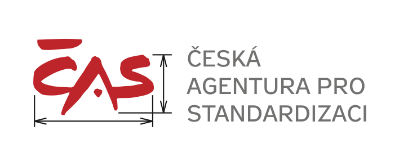 PRO ROK 2023předkládá Kabinet pro standardizaci, o.p.s.Předkladatel nabídkového listuKabinet pro standardizaci, o. p. s., (KaStan) - je nezávislou obecně prospěšnou společností založenou Sdružením českých spotřebitelů (SČS). Cílem je zvyšování bezpečnosti a kvality výrobků a služeb vytvářením a podporou funkce nástrojů zajišťujících účinné zapojení spotřebitelů do standardizačních procesů (technická normalizace, certifikace a posuzování shody, akreditace, dozor nad trhem), včetně uplatňování technických předpisů a norem ve prospěch spotřebitelů a korektního trhu. IČO 28984072, DIČ CZ28984072, sídlo Pod Altánem 99/103, Strašnice, 100 00 Praha 10, zapsaný v rejstříku obecně prospěšných společností vedeném u Městského soudu v Praze v odd. O, vložce č. 696 ke dni 24. 11. 2009 (změna sídla ze dne 14. března 2014). Bankovní spojení: 2301482858/2010 (FioBanka)Zastoupený statutárním orgánem – ředitelem společnosti – Ing. Liborem Dupalem (viz zakládací listina čl. 6 – Zde)Název úkoluKOORDINACE ZAPOJENÍ ČESKÝCH SPOTŘEBITELŮ V ISO COPOLCO S PŘIHLÉDNUTÍM K EVROPSKÉ NORMALIZACI PRO ROK 2023Souhrn pro zadáníV rámci zakázky dodavatel zajistí funkci a využití již existujících struktur pro koordinaci zapojení spotřebitelů v oblasti ISO COPOLCO. Dodavatel připraví návrh/y pro prezentaci národních aktivit na globální úrovni (pro newsletter ISO COPOLCO, případně pro další nadnárodní platformy pro elektronické šíření). Dodavatel přispěje ke zviditelnění technických norem (a normalizace obecně) na příkladu konkrétních témat a oblastí normalizace. A konečně, dodavatel vyhodnotí naplňování priorit ISO COPOLCO s přihlédnutím k prioritám standardizace EK a CEN/CLC a bude se stranami a s objednatelem komunikovat případné navrhování priorit nových.Témata a konkrétní výstupy realizované v rámci zakázky budou vhodnou cestou prezentovány pro veřejnost (tiskové zprávy, web).Popis úkolu (realizační kroky, výstupy řešení)Zakázka bude dodavatelem realizována následujícími aktivitami, které jsou zároveň výčtem výstupů a doložením splnění zakázky.Využití a rozvíjení funkce existujících struktur pro koordinaci zapojení spotřebitelů v oblasti ISO COPOLCO V rámci zakázky dodavatel zajistí: Funkci národní Pracovní skupiny pro ISO COPOLCO, kterou vykonává Programový výbor Kabinetu pro standardizaci (PV), složený aktuálně ze 13 partnerských zainteresovaných stran (spotřebitelské organizace, malé a střední podniky, organizace osob se zdravotním postižením, Rada seniorů, veřejné orgány (ČIA), subjekty posuzování shody (Eurolab, AAAO)). Urgentně vnímanou problematikou se dále v případě potřeby zabývá užší Operativní výbor, složený z dobrovolných členů PV. Tato osvědčená pracovní struktura bude uchována a dále využívána. Na rok 2023 se předpokládají dvě fyzická zasedání PV; v případě, že by se znovu vrátila direktivní omezení kontaktů, budou zajištěna zasedání on-line. Operativní komunikace a projednávání dokumentů bude zajištěno průběžně korespondenčně, v případě potřeby per rollam projednáním a schválením.V PV mají zastoupení stálí i jako hosté přizvávaní zástupci ČAS. Podávají průběžně informace o vývoji z pozice ČAS a mohou aktivně přispívat k programu zasedání PV.Programy zasedání PV jsou vystaveny na adrese https://www.top-normy.cz/kabinet-pro-standardizaci/dokumenty-a-organy/pracovni-dokumenty.php. Výstupem aktivity bude písemná informace (o programech i obsahu zasedání).Prezentace vybraných národních aktivit na globální úrovni (pro newsletter ISO COPOLCO), s možným využitím pro jiné cesty šíření (nadnárodní média, např. newsletter ANEC).Dodavatel připraví návrh/y pro ČAS pro tuto formu prezentace – dle svého uvážení, anebo na základě vysloveného/vystaveného požadavku objednatele.V minulých letech bylo v elektronickém komunikačním nástroji ISO e-newsletter ISO COPOLCO pravidelně informováno o vývoji v ČR ve vztahu k praktické aplikaci modelu zapojení spotřebitelů do normalizace. Obvykle ÚNMZ/ČAS zpracované návrhy využily a sekretariátu ISO COPOLCO je předaly; tam byly následně vždy publikovány.Kabinet měl na předcházející příspěvky vždy pozitivní reakce. Pokládá proto za prospěšné i v roce 2023 alespoň jeden návrh na aktuální informaci o dosažených výsledcích standardizace ve prospěch spotřebitelů prostřednictvím ČAS zpracovat a nabídnout. Bude pak věcí ČAS, zda návrhy příspěvků použije.Zpracované informace byly obvykle prezentovány evropské veřejnosti prostřednictvím ANEC; tím se viditelnost řešení úkolu dále rozšíří. Odkazy na minulé příspěvky jsou vystaveny Zde.Zviditelnění technických norem (a normalizace obecně) na příkladu dvou konkrétních témat a oblastí normalizace.Dodavatel přispěje ke zviditelnění technických norem (a normalizace obecně) na příkladu konkrétních témat a oblastí normalizace; východiskem bude „mediaplán“ 2023-24 zpracovaný jako výstup projektu (2022) Koordinace zapojení českých spotřebitelů v ISO COPOLCO s přihlédnutím k evropské normalizaci. Zohledněn může být aktuální požadavek ČAS. Navrhují se tato dvě témata pro zviditelnění:Podpora informační kampaně pro spotřebitele ke zpřísněnému používání zádržných systémů pro děti v automobilech (podle mezinárodního regulativu Komise OSN pro Evropu R129), (Mobilita, včetně bezpečné přepravy dětí);Udržitelné prostředí, ekodesign, cirkulární ekonomika, včetně prezentace značky kvality Životnost – Plus.Formy a prostředky pro podporu a medializaci:Shrnující a podrobněji rozpracovaná informace ke každému tématu, vystavená na webu dodavatele (a podle uvážení zadavatele na jeho webu a dalších e-prostředcích).Svolání alespoň jednoho kulatého stolu k vybranému tématu (MSP, spotřebitelé, další zainteresované strany…).Předpokládá se kulatý stůl k tématu „Udržitelné prostředí, …“;Tisková informace bude zpracována publikována buď souhrnně k uvedeným tématům, anebo jednotlivě.Vyhodnocení naplňování a aktualizace priorit ISO COPOLCO s přihlédnutím k prioritám standardizace EK a CEN/CLC.Dodavatel vyhodnotí naplňování priorit ISO COPOLCO s přihlédnutím k prioritám standardizace EK a CEN/CLC a bude se stranami a s objednatelem komunikovat navrhování a případně přijímání priorit nových. V rámci předkládaného záměru bude zpracována informace zahrnujícínaplňování stanovených priorit (východisko viz závěrečná zpráva řešení projektu 2022)vývoj – přijímání nových prioritVýstupem aktivity bude písemná informace v rámci závěrečné zprávy.Kabinet pro standardizaci provozuje doménu www.top-normy.cz. O iniciativách souvisejících s řešením tohoto úkolu, plánech i konkrétních výstupech ISO a zejména ISO COPOLCO bude řešitel úkolu zveřejňovat informace na tomto webu. Účel, důvod zadáníVýbor pro spotřebitelské politiky (COPOLCO) v ISO je důležitou součástí činnosti této mezinárodní normalizační organizace, a tuto činnost významně ovlivňuje. V rámci ISO COPOCO jsou řešena mnohá témata – např. výrobky pro děti, hračky, kosmetika (mikrobiologické požadavky), nanotechnologie, služby (turistický ruch), fakturování/vyúčtování obecně prospěšných služeb (dodávky vody, plynu elektřiny), stahování výrobků z trhu, ochrana osobních dat, grafické symboly a značky, zdravotní informace, požární bezpečnost, interoperabilita výrobků. Řešeny jsou i otázky sdílené ekonomiky a další aktuální témata.Zapojení spotřebitelů do normalizace je součástí politik EU. Řešení úkolu tedy napomáhá v souladu s evropskými politikami a v souladu s principy ISO prakticky podpořit zapojení spotřebitelů do konkrétních témat technické normalizace. V rámci úkolu se má navázat na efektivní koordinaci spotřebitelů, podporovanou pravidelně v minulosti, ale s cílem rozšířit praktickou spolupráci spotřebitelů a MSP.Řešení navrženého úkolu má podpořit a vést:K podpoře systematického zapojování spotřebitelů do procesů technické normalizace a procesů souvisejících, včetně zajištění koordinovaných a projednaných stanovisek k dokumentům ISO COPOLCO a k podpoře k aktivní účasti na akcích a aktivitách ISO COPOLCO (nyní obvykle on-line);Ke zlepšení toku informací a k posílení infrastruktury pro projednávání a koordinaci spolupráce mezi spotřebitelskými organizacemi a MSP;Ke zviditelnění významu technické normalizace obecně, zejména s ohledem na funkci ISO COPOLCO, ale také evropské normalizace a rozvoj komunikace na národní úrovni;Ke zviditelnění ÚNMZ/ČAS jako člena ISO COPOLCO ve vztahu k podpoře zapojení spotřebitelů do standardizace a k doložení účinného naplňování strategie ISO COPOLCO 30, i strategií CEN/CENELEC 30.Předání výsledků řešení díla - zakázkyZávěrečná zpráva řešení díla popíše plnění jednotlivých aktivit věcným popisem, na jejichž základě dodavatel navrhne objednateli vyjádření splněno/nesplněno/splněno s výhradou - zdůvodnění.Datum:  				2023-05-10Za předkladatele: 			Ing. Libor Dupal, ředitel společnostiKOORDINACE ZAPOJENÍ ČESKÝCH SPOTŘEBITELŮ V ISO COPOLCO S PŘIHLÉDNUTÍM K EVROPSKÉ NORMALIZACI PRO ROK 2023 Hod. sazba, jedn. Kč Počet jedn. Cena Kč bez DPH 1. Rozvíjení funkce a využití existujících struktur pro koordinaci zapojení spotřebitelů v oblasti ISO COPOLCO (paušál) 30 000 1 30 000,00 2. Prezentace vybraných národních aktivit na globální úrovni (pro newsletter ISO COPOLCO), s možným využitím pro jiné cesty a média (např. newsletter ANEC) 500 15 7 500,00 3. Zviditelnění technických norem (a normalizace obecně) na příkladu dvou konkrétních témat a oblastí normalizace 500 200 100 000,00 4. Vyhodnocení naplňování a aktualizace priorit ISO COPOLCO s přihlédnutím k prioritám standardizace EK a CEN/CLC 500 45 22 500,00 Cena celkem Cena celkem 160 000,-160 000,-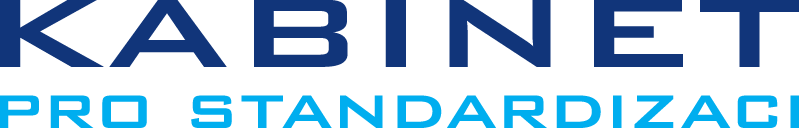 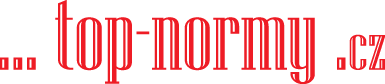 